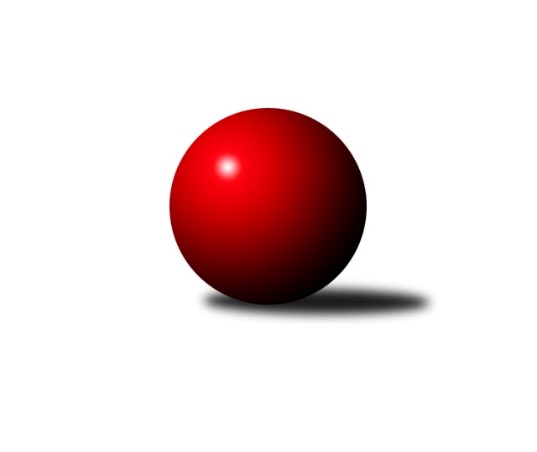 Č.5Ročník 2019/2020	1.6.2024 Krajská soutěž Vysočiny B 2019/2020Statistika 5. kolaTabulka družstev:		družstvo	záp	výh	rem	proh	skore	sety	průměr	body	plné	dorážka	chyby	1.	TJ Start Jihlava D	5	5	0	0	24.0 : 6.0 	(26.0 : 14.0)	1653	10	1154	499	33	2.	TJ Třebíč D	4	4	0	0	18.0 : 6.0 	(22.0 : 10.0)	1683	8	1157	526	27.5	3.	TJ Třebíč E	5	3	0	2	17.5 : 12.5 	(21.0 : 19.0)	1628	6	1136	493	31	4.	KK Jihlava C	5	3	0	2	17.0 : 13.0 	(23.0 : 17.0)	1664	6	1160	504	29.6	5.	TJ Start Jihlava C	4	2	0	2	11.0 : 13.0 	(15.0 : 17.0)	1604	4	1136	468	46.8	6.	TJ Nové Město na Moravě C	5	1	1	3	10.0 : 20.0 	(14.0 : 26.0)	1534	3	1098	435	47	7.	KK Jihlava D	5	0	1	4	8.0 : 22.0 	(17.0 : 23.0)	1562	1	1122	440	43.6	8.	TJ Spartak Velké Meziříčí	5	0	0	5	8.5 : 21.5 	(14.0 : 26.0)	1579	0	1126	453	34Tabulka doma:		družstvo	záp	výh	rem	proh	skore	sety	průměr	body	maximum	minimum	1.	TJ Třebíč D	3	3	0	0	12.0 : 6.0 	(16.0 : 8.0)	1700	6	1734	1657	2.	KK Jihlava C	2	2	0	0	11.0 : 1.0 	(12.0 : 4.0)	1702	4	1760	1644	3.	TJ Start Jihlava D	2	2	0	0	10.0 : 2.0 	(9.0 : 7.0)	1642	4	1683	1600	4.	TJ Třebíč E	3	2	0	1	11.5 : 6.5 	(16.0 : 8.0)	1662	4	1721	1605	5.	TJ Start Jihlava C	2	1	0	1	5.0 : 7.0 	(7.0 : 9.0)	1552	2	1575	1528	6.	TJ Nové Město na Moravě C	3	0	1	2	4.0 : 14.0 	(7.0 : 17.0)	1534	1	1544	1528	7.	TJ Spartak Velké Meziříčí	2	0	0	2	4.0 : 8.0 	(6.0 : 10.0)	1693	0	1733	1653	8.	KK Jihlava D	2	0	0	2	3.0 : 9.0 	(7.0 : 9.0)	1568	0	1570	1565Tabulka venku:		družstvo	záp	výh	rem	proh	skore	sety	průměr	body	maximum	minimum	1.	TJ Start Jihlava D	3	3	0	0	14.0 : 4.0 	(17.0 : 7.0)	1657	6	1669	1648	2.	TJ Třebíč D	1	1	0	0	6.0 : 0.0 	(6.0 : 2.0)	1666	2	1666	1666	3.	TJ Start Jihlava C	2	1	0	1	6.0 : 6.0 	(8.0 : 8.0)	1624	2	1635	1613	4.	TJ Nové Město na Moravě C	2	1	0	1	6.0 : 6.0 	(7.0 : 9.0)	1534	2	1545	1523	5.	TJ Třebíč E	2	1	0	1	6.0 : 6.0 	(5.0 : 11.0)	1632	2	1670	1593	6.	KK Jihlava C	3	1	0	2	6.0 : 12.0 	(11.0 : 13.0)	1645	2	1762	1592	7.	KK Jihlava D	3	0	1	2	5.0 : 13.0 	(10.0 : 14.0)	1564	1	1603	1512	8.	TJ Spartak Velké Meziříčí	3	0	0	3	4.5 : 13.5 	(8.0 : 16.0)	1545	0	1612	1507Tabulka podzimní části:		družstvo	záp	výh	rem	proh	skore	sety	průměr	body	doma	venku	1.	TJ Start Jihlava D	5	5	0	0	24.0 : 6.0 	(26.0 : 14.0)	1653	10 	2 	0 	0 	3 	0 	0	2.	TJ Třebíč D	4	4	0	0	18.0 : 6.0 	(22.0 : 10.0)	1683	8 	3 	0 	0 	1 	0 	0	3.	TJ Třebíč E	5	3	0	2	17.5 : 12.5 	(21.0 : 19.0)	1628	6 	2 	0 	1 	1 	0 	1	4.	KK Jihlava C	5	3	0	2	17.0 : 13.0 	(23.0 : 17.0)	1664	6 	2 	0 	0 	1 	0 	2	5.	TJ Start Jihlava C	4	2	0	2	11.0 : 13.0 	(15.0 : 17.0)	1604	4 	1 	0 	1 	1 	0 	1	6.	TJ Nové Město na Moravě C	5	1	1	3	10.0 : 20.0 	(14.0 : 26.0)	1534	3 	0 	1 	2 	1 	0 	1	7.	KK Jihlava D	5	0	1	4	8.0 : 22.0 	(17.0 : 23.0)	1562	1 	0 	0 	2 	0 	1 	2	8.	TJ Spartak Velké Meziříčí	5	0	0	5	8.5 : 21.5 	(14.0 : 26.0)	1579	0 	0 	0 	2 	0 	0 	3Tabulka jarní části:		družstvo	záp	výh	rem	proh	skore	sety	průměr	body	doma	venku	1.	TJ Start Jihlava D	0	0	0	0	0.0 : 0.0 	(0.0 : 0.0)	0	0 	0 	0 	0 	0 	0 	0 	2.	KK Jihlava D	0	0	0	0	0.0 : 0.0 	(0.0 : 0.0)	0	0 	0 	0 	0 	0 	0 	0 	3.	TJ Spartak Velké Meziříčí	0	0	0	0	0.0 : 0.0 	(0.0 : 0.0)	0	0 	0 	0 	0 	0 	0 	0 	4.	TJ Třebíč E	0	0	0	0	0.0 : 0.0 	(0.0 : 0.0)	0	0 	0 	0 	0 	0 	0 	0 	5.	TJ Třebíč D	0	0	0	0	0.0 : 0.0 	(0.0 : 0.0)	0	0 	0 	0 	0 	0 	0 	0 	6.	TJ Start Jihlava C	0	0	0	0	0.0 : 0.0 	(0.0 : 0.0)	0	0 	0 	0 	0 	0 	0 	0 	7.	TJ Nové Město na Moravě C	0	0	0	0	0.0 : 0.0 	(0.0 : 0.0)	0	0 	0 	0 	0 	0 	0 	0 	8.	KK Jihlava C	0	0	0	0	0.0 : 0.0 	(0.0 : 0.0)	0	0 	0 	0 	0 	0 	0 	0 Zisk bodů pro družstvo:		jméno hráče	družstvo	body	zápasy	v %	dílčí body	sety	v %	1.	Jiří Mikoláš 	TJ Třebíč D 	4	/	4	(100%)	8	/	8	(100%)	2.	Petr Dobeš st.	TJ Třebíč D 	4	/	4	(100%)	8	/	8	(100%)	3.	Svatopluk Birnbaum 	TJ Start Jihlava D 	4	/	5	(80%)	8	/	10	(80%)	4.	Jiří Chalupa 	TJ Start Jihlava D 	4	/	5	(80%)	7	/	10	(70%)	5.	Petr Picmaus 	TJ Třebíč E 	3.5	/	4	(88%)	6	/	8	(75%)	6.	Miroslav Ježek 	TJ Třebíč E 	3	/	4	(75%)	6	/	8	(75%)	7.	Sebastián Zavřel 	TJ Start Jihlava C 	3	/	4	(75%)	4	/	8	(50%)	8.	Radana Krausová 	KK Jihlava D 	3	/	5	(60%)	6	/	10	(60%)	9.	Miroslav Matějka 	TJ Start Jihlava D 	3	/	5	(60%)	6	/	10	(60%)	10.	Zdeněk Toman 	TJ Třebíč E 	3	/	5	(60%)	5	/	10	(50%)	11.	Jaroslav Nedoma 	KK Jihlava C 	3	/	5	(60%)	5	/	10	(50%)	12.	Zdeněk Kováč 	TJ Spartak Velké Meziříčí  	2.5	/	3	(83%)	3	/	6	(50%)	13.	Jan Mička 	TJ Spartak Velké Meziříčí  	2	/	2	(100%)	4	/	4	(100%)	14.	Matyáš Stránský 	KK Jihlava D 	2	/	2	(100%)	4	/	4	(100%)	15.	Vladimír Dvořák 	KK Jihlava C 	2	/	3	(67%)	5	/	6	(83%)	16.	Antonín Kestler 	TJ Start Jihlava C 	2	/	3	(67%)	4	/	6	(67%)	17.	Jiří Starý 	TJ Spartak Velké Meziříčí  	2	/	3	(67%)	4	/	6	(67%)	18.	Luboš Strnad 	KK Jihlava C 	2	/	3	(67%)	4	/	6	(67%)	19.	Vladimír Dočekal 	TJ Start Jihlava D 	2	/	4	(50%)	4	/	8	(50%)	20.	Roman Svojanovský 	TJ Nové Město na Moravě C 	2	/	4	(50%)	4	/	8	(50%)	21.	Karel Plíhal 	TJ Třebíč E 	2	/	4	(50%)	3	/	8	(38%)	22.	Karel Slimáček 	KK Jihlava C 	2	/	4	(50%)	3	/	8	(38%)	23.	Tomáš Fürst 	KK Jihlava D 	1	/	1	(100%)	2	/	2	(100%)	24.	Martin Čopák 	KK Jihlava C 	1	/	1	(100%)	2	/	2	(100%)	25.	Jozef Lovíšek 	TJ Nové Město na Moravě C 	1	/	2	(50%)	2	/	4	(50%)	26.	Radek Horký 	TJ Nové Město na Moravě C 	1	/	2	(50%)	1	/	4	(25%)	27.	Pavel Přibyl 	TJ Start Jihlava C 	1	/	3	(33%)	4	/	6	(67%)	28.	Katka Moravcová 	TJ Nové Město na Moravě C 	1	/	3	(33%)	2	/	6	(33%)	29.	Jiří Cháb st.	TJ Start Jihlava C 	1	/	3	(33%)	2	/	6	(33%)	30.	Jaroslav Mátl 	TJ Spartak Velké Meziříčí  	1	/	3	(33%)	2	/	6	(33%)	31.	Bohumil Lavický 	TJ Spartak Velké Meziříčí  	1	/	3	(33%)	1	/	6	(17%)	32.	Pavel Tomek 	KK Jihlava C 	1	/	4	(25%)	4	/	8	(50%)	33.	Karel Uhlíř 	TJ Třebíč D 	1	/	4	(25%)	4	/	8	(50%)	34.	Libuše Kuběnová 	TJ Nové Město na Moravě C 	1	/	4	(25%)	3	/	8	(38%)	35.	Irena Partlová 	KK Jihlava D 	1	/	4	(25%)	2	/	8	(25%)	36.	Martin Michal 	TJ Třebíč D 	1	/	4	(25%)	2	/	8	(25%)	37.	Jiří Pavlas 	TJ Třebíč E 	0	/	1	(0%)	1	/	2	(50%)	38.	Oldřich Šimek 	TJ Třebíč E 	0	/	1	(0%)	0	/	2	(0%)	39.	Adam Straka 	TJ Třebíč E 	0	/	1	(0%)	0	/	2	(0%)	40.	František Korydek 	TJ Spartak Velké Meziříčí  	0	/	1	(0%)	0	/	2	(0%)	41.	Miluše Svobodová 	TJ Nové Město na Moravě C 	0	/	2	(0%)	2	/	4	(50%)	42.	František Lavický 	TJ Spartak Velké Meziříčí  	0	/	2	(0%)	0	/	4	(0%)	43.	Hana Dinnebierová 	TJ Start Jihlava C 	0	/	3	(0%)	1	/	6	(17%)	44.	Bohuslav Souček 	KK Jihlava D 	0	/	3	(0%)	1	/	6	(17%)	45.	Petra Svobodová 	TJ Nové Město na Moravě C 	0	/	3	(0%)	0	/	6	(0%)	46.	Rudolf Krejska 	TJ Spartak Velké Meziříčí  	0	/	3	(0%)	0	/	6	(0%)	47.	Romana Čopáková 	KK Jihlava D 	0	/	3	(0%)	0	/	6	(0%)Průměry na kuželnách:		kuželna	průměr	plné	dorážka	chyby	výkon na hráče	1.	TJ Třebíč, 1-4	1660	1159	500	29.8	(415.1)	2.	KK PSJ Jihlava, 1-4	1610	1139	471	39.3	(402.6)	3.	TJ Start Jihlava, 1-2	1601	1142	458	42.0	(400.3)	4.	TJ Nové Město n.M., 1-2	1571	1112	458	42.0	(392.8)Nejlepší výkony na kuželnách:TJ Třebíč, 1-4KK Jihlava C	1762	3. kolo	Martin Čopák 	KK Jihlava C	491	3. koloTJ Třebíč D	1734	4. kolo	Petr Dobeš st.	TJ Třebíč D	470	4. koloTJ Spartak Velké Meziříčí 	1733	3. kolo	Jaroslav Nedoma 	KK Jihlava C	468	4. koloTJ Třebíč E	1721	5. kolo	Jiří Mikoláš 	TJ Třebíč D	466	2. koloTJ Třebíč D	1709	3. kolo	Jiří Mikoláš 	TJ Třebíč D	465	3. koloTJ Třebíč E	1670	3. kolo	Miroslav Ježek 	TJ Třebíč E	460	2. koloTJ Start Jihlava D	1669	1. kolo	Jiří Cháb st.	TJ Start Jihlava C	458	2. koloTJ Třebíč E	1659	4. kolo	Jiří Mikoláš 	TJ Třebíč D	456	4. koloTJ Třebíč D	1657	2. kolo	Zdeněk Toman 	TJ Třebíč E	454	4. koloTJ Spartak Velké Meziříčí 	1653	1. kolo	Zdeněk Kováč 	TJ Spartak Velké Meziříčí 	454	1. koloKK PSJ Jihlava, 1-4KK Jihlava C	1760	5. kolo	Vladimír Dvořák 	KK Jihlava C	455	1. koloTJ Start Jihlava D	1653	3. kolo	Pavel Tomek 	KK Jihlava C	444	5. koloKK Jihlava C	1644	1. kolo	Petr Picmaus 	TJ Třebíč E	443	1. koloTJ Třebíč E	1593	1. kolo	Luboš Strnad 	KK Jihlava C	442	5. koloKK Jihlava D	1576	5. kolo	Karel Slimáček 	KK Jihlava C	438	5. koloKK Jihlava D	1570	3. kolo	Jaroslav Nedoma 	KK Jihlava C	436	5. koloKK Jihlava D	1565	1. kolo	Svatopluk Birnbaum 	TJ Start Jihlava D	431	3. koloTJ Nové Město na Moravě C	1523	1. kolo	Jiří Chalupa 	TJ Start Jihlava D	423	3. kolo		. kolo	Jaroslav Nedoma 	KK Jihlava C	419	1. kolo		. kolo	Irena Partlová 	KK Jihlava D	417	3. koloTJ Start Jihlava, 1-2TJ Třebíč D	1726	1. kolo	Jiří Mikoláš 	TJ Třebíč D	465	1. koloTJ Start Jihlava D	1683	5. kolo	Svatopluk Birnbaum 	TJ Start Jihlava D	464	2. koloTJ Start Jihlava C	1620	1. kolo	Svatopluk Birnbaum 	TJ Start Jihlava D	443	5. koloTJ Start Jihlava C	1613	5. kolo	Petr Dobeš st.	TJ Třebíč D	442	1. koloTJ Start Jihlava D	1600	2. kolo	Jiří Cháb st.	TJ Start Jihlava C	439	1. koloKK Jihlava C	1592	2. kolo	Martin Michal 	TJ Třebíč D	432	1. koloTJ Start Jihlava C	1575	4. kolo	Karel Slimáček 	KK Jihlava C	430	2. koloTJ Nové Město na Moravě C	1545	3. kolo	Vladimír Dočekal 	TJ Start Jihlava D	420	5. koloTJ Spartak Velké Meziříčí 	1531	4. kolo	Jiří Chalupa 	TJ Start Jihlava D	419	5. koloTJ Start Jihlava C	1528	3. kolo	Roman Svojanovský 	TJ Nové Město na Moravě C	418	3. koloTJ Nové Město n.M., 1-2TJ Třebíč D	1666	5. kolo	Petr Dobeš st.	TJ Třebíč D	459	5. koloTJ Start Jihlava D	1648	4. kolo	Jiří Mikoláš 	TJ Třebíč D	445	5. koloTJ Nové Město na Moravě C	1544	4. kolo	Vladimír Dočekal 	TJ Start Jihlava D	435	4. koloTJ Nové Město na Moravě C	1529	2. kolo	Jiří Chalupa 	TJ Start Jihlava D	429	4. koloTJ Nové Město na Moravě C	1528	5. kolo	Katka Moravcová 	TJ Nové Město na Moravě C	424	4. koloKK Jihlava D	1512	2. kolo	Roman Svojanovský 	TJ Nové Město na Moravě C	412	2. kolo		. kolo	Matyáš Stránský 	KK Jihlava D	407	2. kolo		. kolo	Roman Svojanovský 	TJ Nové Město na Moravě C	402	4. kolo		. kolo	Petra Svobodová 	TJ Nové Město na Moravě C	399	5. kolo		. kolo	Miroslav Matějka 	TJ Start Jihlava D	396	4. koloČetnost výsledků:	6.0 : 0.0	1x	5.5 : 0.5	1x	5.0 : 1.0	4x	4.0 : 2.0	4x	3.0 : 3.0	1x	2.0 : 4.0	3x	1.0 : 5.0	5x	0.0 : 6.0	1x